Н А К А ЗВід 29.08.2019 № 148Про призначення громадських інспекторів з охорони  дитинства в  закладах освіти районуНа виконання Закону України «Про охорону дитинства», Указів Президента України від 30.12.2000 № 1396/2000 «Про додаткові заходи щодо посилення соціального захисту багатодітних і неповних сімей», від 11.07.2005 № 1086/2005 «Про першочергові заходи щодо захисту прав дітей», від 04.05.2007 № 376/2007 «Про додаткові заходи щодо захисту прав та законних інтересів дітей», постанови Кабінету Міністрів України від 05.04.1994 № 22 «Про поліпшення виховання, навчання, соціального захисту та матеріального забезпечення дітей-сиріт та дітей, позбавлених батьківського піклування», наказу Міністерства освіти та науки України від 01.06.2005 № 330 «Щодо захисту законних прав та інтересів дітей-сиріт та дітей, позбавлених батьківського піклування», з метою забезпечення соціального захисту законних прав та інтересів дітей під час освітнього процесу, необхідних умов для навчання, виховання, фізичного, психічного, соціального, духовного та інтелектуального розвитку дітей, їх активної життєдіяльності, з метою вдосконалення організації роботи зі своєчасного виявлення, влаштування та здійснення контролю за умовами життя, навчання і виховання дітей пільгових категорійНАКАЗУЮ:Покласти відповідальність за охорону життя, прав та інтересів дітей на керівників закладів освіти .Керівникам закладів освіти:Призначити громадських інспекторів з охорони дитинства на 2019/2020 навчальний рік із числа соціальних педагогів, заступників директорів з виховної роботи, педагогів, вихователів-методистів закладів  освіти.До 06.09.2019Затвердити функціональні обов’язки громадського інспектора з охорони дитинства.До 06.09.2019Забезпечити постійний контроль за роботою громадських інспекторів з охорони дитинства.Протягом навчального рокуЗаслуховувати звіти про роботу громадських інспекторів на засіданнях педагогічних рад, нарадах при керівниках закладів освіти.ЩоквартальноГромадським інспекторам з охорони дитинства закладів освіти:     3.1 Сформувати банк даних дітей пільгових категорій, дітей, що опинились у складних життєвих обставинах, та дітей, що перебувають на обліках.До 06.09.2019, 06.01.2020Ознайомити педагогів та батьків із урядовими та галузевими актами, що забезпечують дотримання законодавства в галузі охорони дитинства.Протягом навчального рокуЗдійснювати контроль щодо захисту житлових та майнових прав дітей сиріт та дітей, позбавлених батьківського піклування, забезпечення цих учнів безкоштовним харчуванням, шкільною формою, Єдиними квитками, підручниками, охоплення їх позашкільною освітою.Протягом навчального року3.4  Забезпечити проведення організаційно-методичної роботи з дітьми пільгових категорій, дітьми, що опинились у складних життєвих обставинах та дітьми, які перебувають на внутрішкільному обліку.Протягом навчального року3.5  Надавати звіт  про результати проведеної роботи громадського інспектора з дітьми пільгових категорій до методичного центру.Щоквартально, за окремим графіком3.6 Надати до методичного центру списки дітей пільгового контингенту, які навчаються в закладах освіти, за формами, які додаються (додатки 1-21).До 06.09.2019, 06.01.2020Громадським інспекторам спільно з класними керівниками:Скласти соціальні паспорти класів і груп та контролювати зміни в соціальному статусі дітей.Протягом навчального рокуПроводити роботу щодо виявлення учнів пільгових категорій з метою надання їм необхідної соціальної, правової, матеріальної, психолого-педагогічної допомоги.Протягом навчального року Провести обстеження умов життя та виховання дітей, матеріали обстежень узагальнити актами та винести на розгляд педагогічних рад, нарад при керівниках закладів.Вересень, січень Здійснювати контроль за навчанням, вихованням, станом здоров’я дітей пільгового контингенту, дітей, що опинились у складних життєвих обставинах та дітей, що перебувають на внутрішкільному обліку.Протягом навчального року Здійснювати контроль за виконанням опікунами дітей своїх обов’язків.Протягом навчального рокуМетодисту методичного центру Поллак М.А.:Здійснювати контроль за роботою громадських інспекторів закладів освіти району.Протягом навчального рокуОзнайомити громадських інспекторів та керівників закладів з урядовими та галузевими актами, що забезпечують дотримання законодавства в галузі охорони дитинства.Протягом навчального року           5.3. Забезпечити проведення організаційно-методичної роботи із громадськими  інспекторами закладів освіти.Щомісяця            5.4. Узагальнювати інформації та звіти громадських інспекторів закладів освіти та надавати необхідну інформацію до Департаменту освіти.Протягом навчального рокуЗавідувачу ЛКТО Остапчук С.П. розмістити цей наказ на сайті Управління освіти.До 30.08.2019Контроль за виконанням даного наказу покласти на завідуючого методичним центром Надточій О.ІНачальник Управління освіти	О.С.НИЖНИКЗ наказом ознайомлені:НАДТОЧІЙ О.ІОСТАПЧУК С.П.ЛАШИНА Н.В.ПоллакДодаток 1до наказу Управління освіти від 29.08.2019 №148____________________________________(Повна назва закладу освіти)Банк даних дітей-сиріт  у 2019/2020 навчальному роцістаном на 06.09.2019Керівник  ________________ВиконавецьДодаток 2до наказу Управління освіти від 29.08.2019 №148____________________________(Повна назва закладу освіти)Банк даних дітей, позбавлених батьківського піклування, у 2019/2020 навчальному роцістаном на 06.09.2019Керівник  ________________ВиконавецьДодаток 3до наказу Управління освіти від 29.08.2019 №148____________________________________(Повна назва закладу освіти)Банк даних дітей-напівсиріту 2019/2020 навчальному роцістаном на 06.09.2019Керівник  ________________ВиконавецьДодаток 4до наказу Управління освіти від 29.08.2019 №148___________________________________(Повна назва закладу освіти)Банк даних дітей з малозабезпечених сімейу 2019/2020 навчальному роцістаном на 06.09.2019Керівник  ________________ВиконавецьДодаток 5до наказу Управління освіти від 29.08.2019 №148____________________________________(Повна назва закладу освіти)Банк даних дітей, постраждалих внаслідок аварії на Чорнобильській АЕСу 2019/2020 навчальному роцістаном на 06.09.2019Керівник  ________________ВиконавецьДодаток 6до наказу Управління освіти від 29.08.2019 №148____________________________________(Повна назва закладу освіти)Банк даних дітей з інвалідністюу 2019/2020 навчальному роцістаном на 06.09.2019Керівник  ________________ВиконавецьДодаток 7до наказу Управління освіти від 29.08.2019 №148____________________________________(Повна назва закладу освіти)Банк даних дітей з інвалідністю,які навчаються за індивідуальною формою,у 2019/2020 навчальному роцістаном на 06.09.2019Керівник  ________________ВиконавецьДодаток 8до наказу Управління освіти від 29.08.2019 №148____________________________________(Повна назва закладу освіти)Банк даних дітей, у яких батьки-інвалідиу 2019/2020 навчальному роцістаном на 06.09.2019Керівник  ________________Виконавець_Додаток 9до наказу Управління освіти від 29.08.2019 №148___________________________________(Повна назва закладу освіти)Банк даних дітей з багатодітних сімейу 2019/2020 навчальному роцістаном на 06.09.2017Керівник  ________________ВиконавецьДодаток 10до наказу Управління освіти від 29.08.2019 №148____________________________________(Повна назва закладу освіти)Банк даних дітей, реєстрація яких проведена згідно зі ст. 135 Сімейного кодексу України у 2019/2020 навчальному роцістаном на 06.09.2019Керівник  ________________ВиконавецьДодаток 11до наказу Управління освіти від 29.08.2019 №148____________________________________(Повна назва закладу освіти)Банк даних дітей, батьки яких загинули під час виконання службових обов’язківу 2019/2020 навчальному роцістаном на 06.09.2019Керівник  ________________ВиконавецьДодаток 12до наказу Управління освіти від 29.08.2019 №148__________________________________(Повна назва закладу освіти)Банк даних дітейзагиблих шахтаріву 2019/2020 навчальному роцістаном на 06.09.2019Керівник  ________________ВиконавецьДодаток 13до наказу Управління освіти від 29.08.2019 №148____________________________________(Повна назва закладу освіти)Банк даних дітейзагиблих журналістіву 2019/2020 навчальному роцістаном на 06.09.2019Керівник  ________________ВиконавецьДодаток 14до наказу Управління освіти від 29.08.2019 №148____________________________________(Повна назва закладу освіти)Банк даних дітей, у яких батьки працівники органів внутрішніх справ,загинули під час виконання службових обов’язківу 2019/2020 навчальному роцістаном на 06.09.2019Керівник  ________________ВиконавецьДодаток 15до наказу Управління освіти від 29.08.2019 №148____________________________________(Повна назва закладу освіти)Банк даних сімей, в яких народилася або виховується трійняу 2019/2020 навчальному роцістаном на 06.09.2019Керівник  ________________ВиконавецьДодаток 16до наказу Управління освіти від 29.08.2019 №148____________________________________(Повна назва закладу освіти)Банк даних дітей, які проживають у сім’ях внутрішньо переміщених осібу 2019/2020 навчальному роцістаном на 06.09.2019Керівник  ________________ВиконавецьДодаток 17до наказу Управління освіти від 29.08.2019 №148____________________________________(Повна назва закладу освіти)Банк даних дітей, які проживають у сім’ях трудових мігрантіву 2019/2020 навчальному роцістаном на 06.09.2019Керівник  ________________ВиконавецьДодаток 18до наказу Управління освіти від 29.08.2019 №148____________________________________(Повна назва закладу освіти)Банк даних дітей, які проживають у прийомних сім’яху 2019/2020 навчальному роцістаном на 06.09.2019Керівник  ________________ВиконавецьДодаток 19до наказу Управління освіти від 29.08.2019 №148____________________________________(Повна назва закладу освіти)Охоплення позашкільною освітоюдітей пільгових категорійу 2019/2020 навчальному роцістаном на 06.09.2019Керівник  _______________ВиконавецьДодаток 20до наказу Управління освіти від 29.08.2019 №148____________________________________(Повна назва закладу освіти)Соціальний  паспорт.  Статистичні данніу 2019/2020 навчальному роцістаном на 06.09.2019Додаток 21до наказу Управління освіти від 29.08.2019 №148___________________________________(Повна назва закладу освіти)Статистичні дані учнів пільгового контингенту та їх родин Громадський інспектор – посада, ПІБПідобліковий контингент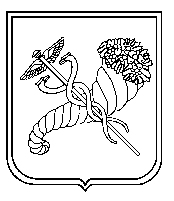 Заступник начальника Управління освіти-уповноважена особа з питань запобігання та виявлення корупції                            О.В.ПРОХОРЕНКО№П.І.Б. дитиниДата народженняРайон, в якому дитина поставлена на облікНаявність Єдиного квитка (серія, номер, дата видання)Школа, клас (ДНЗ, група)Місце реєстрації дитини (адреса, за якою дитина прописана)Фактичне місце проживання дитиниП.І.Б. опікунівМісце роботи опікунівВідомості про біологічнихбатьків дитини, братів, сестерРішення РВК призначення опіки№П.І.Б. дитиниДата народженняРайон, в якому дитина поставлена на облікНаявність Єдиного квитка (серія, номер, дата видання)Школа, клас (ДНЗ, група)Місце реєстрації дитини (адреса, за якою дитина прописана)Фактичне місце проживання дитиниП.І.Б. опікунівМісце роботи опікунівВідомості про біологічнихбатьків дитини, братів-сестерРішення РВК призначення опіки№П.І.Б. дитиниДата народження Школа, клас (ДНЗ, група)Домашня адресаВідомості про померлого батька/матірВідомості проматір та батька, які виховують дитину(місце роботи, телефон)Вид державноїдопомоги№ п\пКіль-кість дітейП.І.Б. дитиниДата народ-женняШкола, клас  (ДНЗ, група)Домашня адресаВідомості пробатьків (місце роботи, телефон)Яка надаєтьсядержавнадопомогаХарактеристикародини (благополучна,знаходиться у СЖО, опис проблем дитини)№П.І.Б. дитиниДата народження Школа, клас (ДНЗ, група)Домашня адресаСерія, № посвідченняПідстава видачі посвідченняВідомості пробатьків (місце роботи, телефон)№П.І.Б. дитиниДата народженняШкола, клас (ДНЗ, група)Домашня адресаГрупа інвалідностіСерія, № посвідченняЗахворюванняВідомості пробатьків (місце роботи, телефон)№П.І.Б. дитиниДата народження Школа, клас (ДНЗ, група)Домашня адресаГрупа інвалідностіСерія, № посвідченняЗахворюванняВідомості пробатьків (місце роботи, телефон)№П.І.Б. дитиниДата народження Школа, клас (ДНЗ, група)Відомості пробатька-інваліда (П.І.Б., місце роботи, телефон)Група інвалідностіСерія, № посвідченняЗахворювання Домашня адресаВідомості про другого батька№ п\пКількість дітейП.І.Б. дитиниДата народженняШкола, клас(ДНЗ, група)Домашня адресаВідомості пробатьків (місце роботи, телефон)Яка надаєтьсядержавнадопомогаХарактеристикародини (благополучна,знаходиться у СЖО, проблеми дитини)№П.І.Б. дитиниДата народження Школа, клас(ДНЗ, група)Домашня адресаП.І.Б. матері, місце роботи, телефонВідомості пробатька, який виховує дитину (місце роботи, телефон)Яка надаєтьсядержавнадопомога№П.І.Б. дитиниДата народження Школа, клас (ДНЗ, група)Домашня адресаВідомості про померлого батькаВідомості проматір та батька, який виховує дитину (місце роботи, телефон)Яка надаєтьсядержавнадопомога№П.І.Б. дитиниДата народження Школа, клас (ДНЗ, група)Домашня адресаВідомості про померлого батькаВідомості проматір та батька, який виховує дитину (місце роботи, телефон)Яка надаєтьсядержавнадопомога№П.І.Б. дитиниДата народження Школа, клас (ДНЗ, група)Домашня адресаВідомості про померлого батькаВідомості проматір та батька, який виховує дитину (місце роботи, телефон)Яка надаєтьсядержавнадопомога№П.І.Б. дитиниДата народження Школа, клас (ДНЗ, група)Домашня адресаВідомості про померлого батькаВідомості проматір та батька, який виховує дитину (місце роботи, телефон)Яка надаєтьсядержавнадопомога№п/пП.І.Б батьків (батько, мати)Посада та місце роботи батьківП.І.Б дитиниДата народження дітейАдреса фактичного проживанняЯку допомогу надано за звітний період(квартал)№ п\пП.І.Б. дитиниДата народженняШкола, клас(ДНЗ, група)Домашня адресаВідомості пробатьків (місце роботи, телефон)Документ, який підтверджує статус біженців№ п\пП.І.Б. дитиниДата народженняШкола, клас (ДНЗ, група)Домашня адресаВідомості пробатьків (місце роботи, телефон)Причина міграції, з якої країни мігрувала родина№з/пПІБ дитиниДата народженняШкола, клас (ДНЗ, група)Домашня адресаСтатус прийомної сім’ї(підтверджуючий док-т)Відомості про біологічних батьківПІБ прийомних батьків, місце роботи, телефонАдреса проживання дитини до утворення прийомної сім’їВідомості про закріплене майно, житло Відомості про призначення пенсії або аліментів№ з/пЗаклад освітиП.І.Б. дитини(повністю)Школа, клас(ДНЗ, група)Категорія (якщо дитина має декілька категорій, необхідно вказати всі)Назва закладу, в якому дитинавідвідує гуртокНазва гуртка або секціїПримітки КатегоріяГрупа/ клас Діти - сиротиДіти, позбавлені батьківського піклуванняДіти змалозабезпечених родинДіти з багатодітних родинДіти, які постраждали внаслідок ЧАЕСДіти з інвалідністюДіти, батьки яких загинули під час виконання службових обов’язківДіти, батько яких записаний згідно зі ст.135 Сімейного КодексуДіти із сімей внутрішньо переміщених осібДіти, військовослужбовців-учасників ООСДіти - напівсиротиДіти у яких батьки-інвалідиВСЬОГО1 23 4 5 6 ВСЬОГО№ з/пКатегоріяКількість дітей(по категоріям/фактична кількість)ПриміткаКількість сімей(по категоріям/фактична кількість)Діти-сироти Діти, позбавлені батьківського піклуванняДіти з інвалідністюДіти, батьки яких постраждали внаслідок аварії на Чорнобильській АЕСДіти-напівсиротиДіти, реєстрація яких проведена згідно з                 статтею 135 Сімейного Кодексу України Діти батьків – інвалідівДіти з малозабезпечених сімейДіти з багатодітних сімейДіти військовослужбовців учасників ООСДіти із сімей внутрішньо переміщених осібДіти, батьки яких загинули під час виконання службових обов’язків Всього:№ з/пКатегоріяКількість сімей(по категоріям/фактична кількість)Кількість дітей(по категоріям/фактична кількість)Учні, які перебувають на шкільному облікуУчні, які перебувають на обліку відділу ювенальної превенціїУчні з сімей, які опинилися в складних життєвих обставинахДіти, які потребують додаткової педагогічної увагиВсього